11.1.2021L.O: To use number facts to 10 to solve problems.Hedgehog group: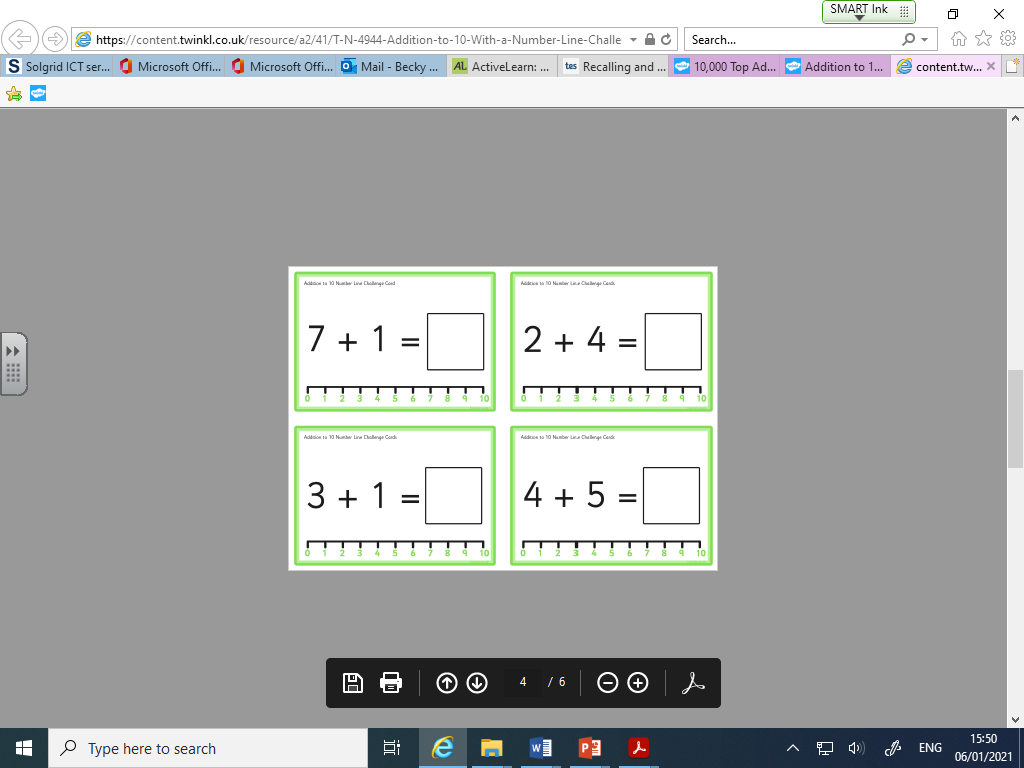 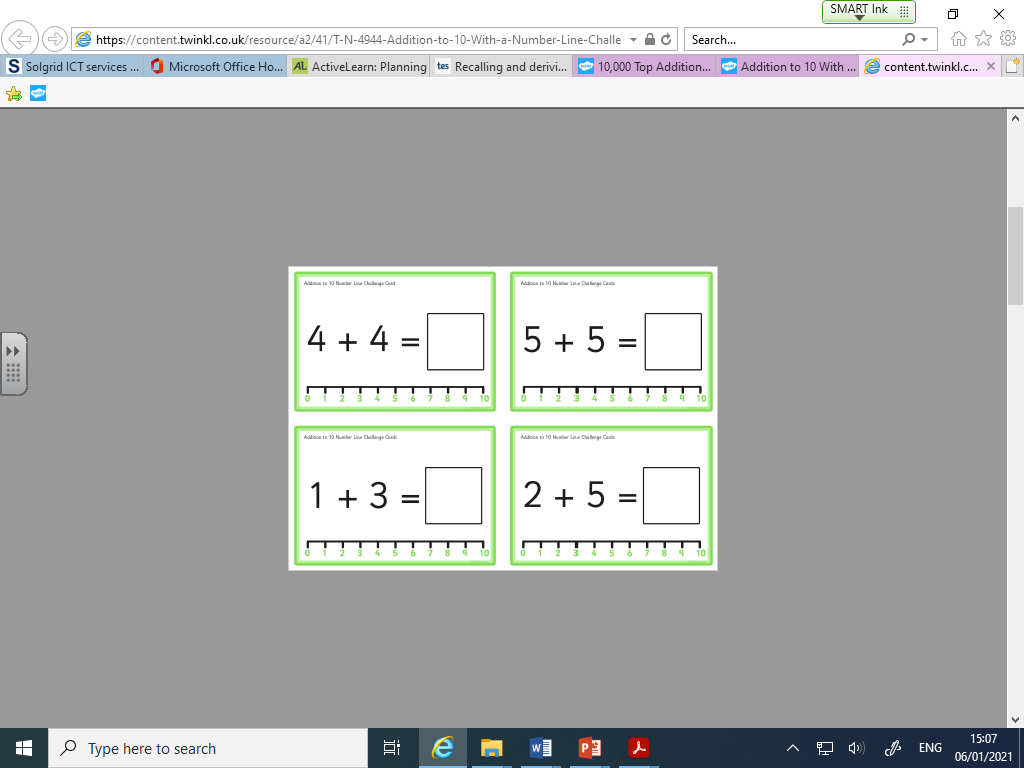 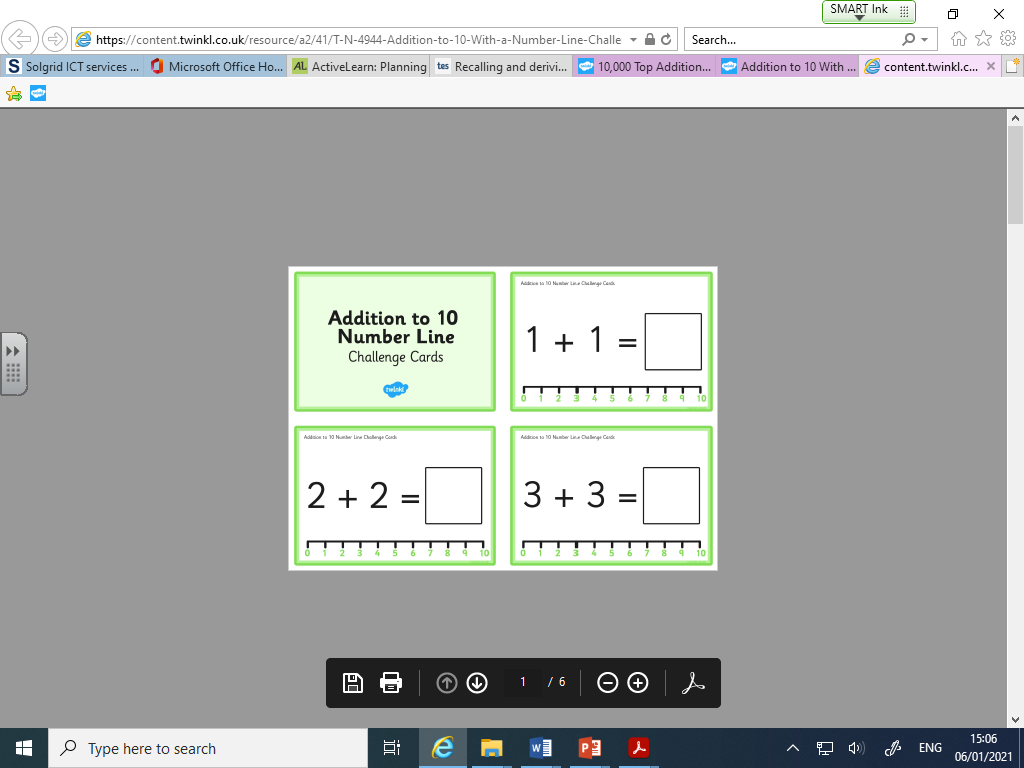 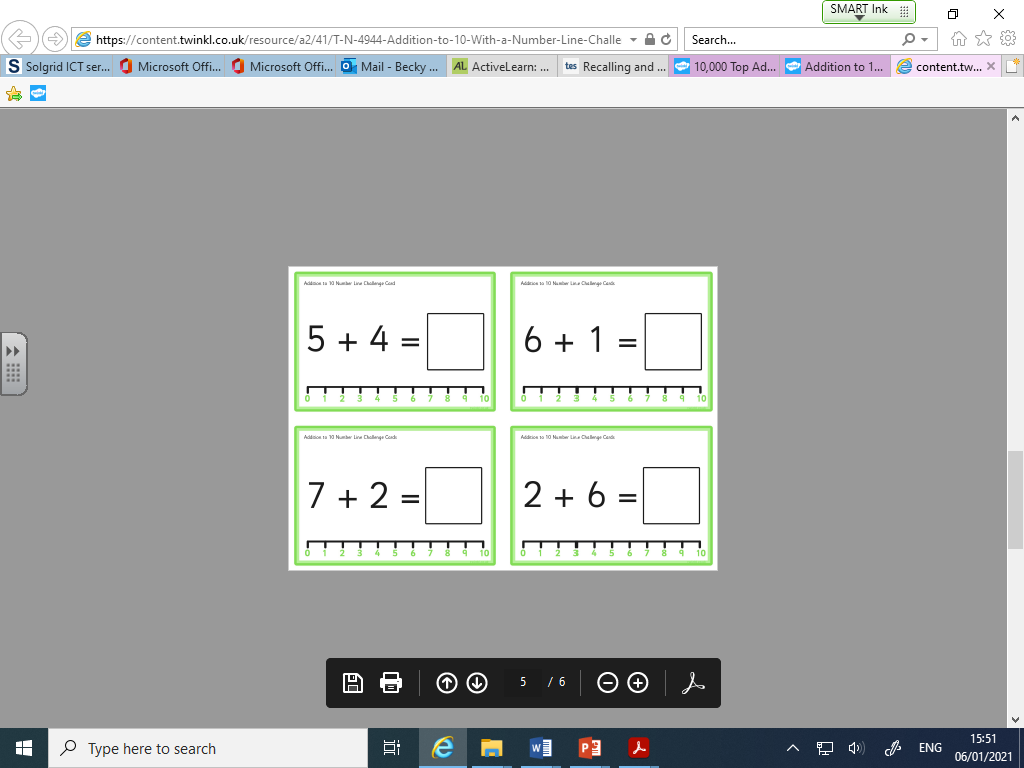 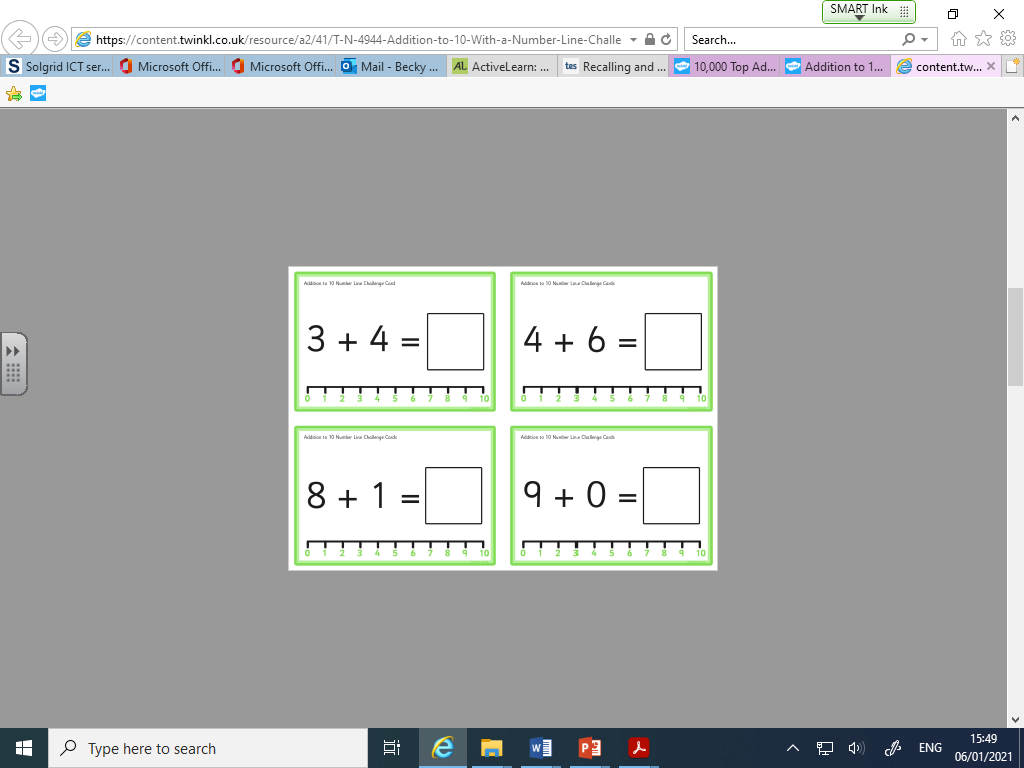 